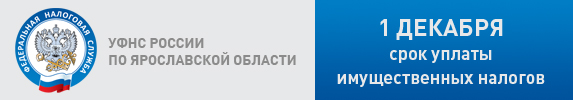 https://service.nalog.ru/payment/payment-pick.html?payer=fl 